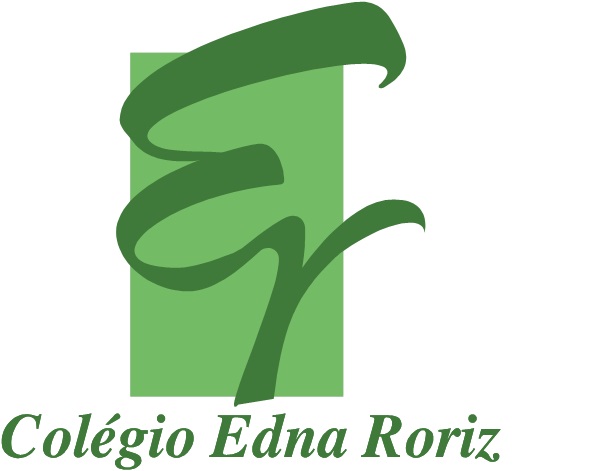 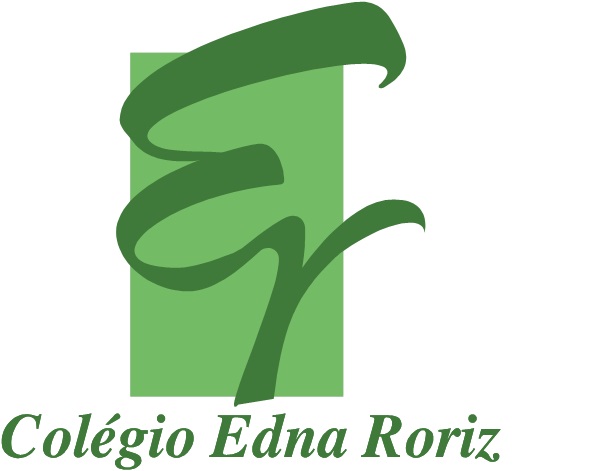 Resolva sua atividade com empenho e capricho!Fernanda1 –  O supermercado “Quase tudo” tem em seu estoque 279 ovos de chocolate preto, 385 ovos de chocolate branco e 298 ovos de chocolate crocante.Quantos ovos de Páscoa estão estocados no supermercado?                                       Operação:       Resposta:______________________________________________________________________________________________________________________________________2) Vitor é um colecionador de cartinhas Fortnite.  Ele já tem 214 cartinhas e ganhou de sua madrinha mais 98. Quantas cartinhas Fortnite ele tem ao todo?                           Operação:       Resposta:_______________________________________________________________________________________________________________________________________3) Miguel e João  também adoram as cartinhas Fortnite. Miguel tem 216 cartas e João  348. Qual dos dois amigos tem o maior número de cartinhas Fortnite? Quantas a mais?                  Operação:Resposta:_______________________________________________________________________________________________________________________________________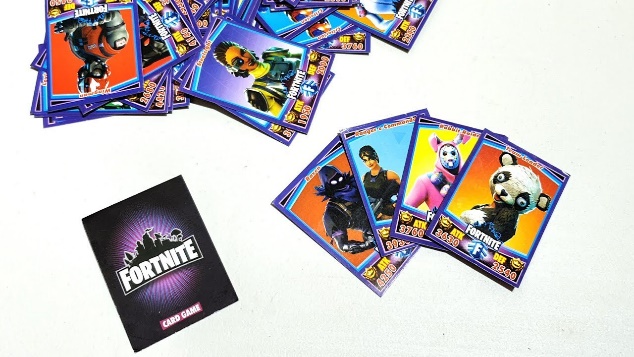 4 – Escreva os números correspondentes, fazendo a sua composição.   a) 5 centenas + 4 unidades = __________________________b) 6 dezenas + 4 unidades + 1 centenas = ________________c) 8 centenas + 9 dezenas = ___________________________d) 4 unidades + 7 dezenas + 8 centenas = ________________e) 9 unidades + 9 dezenas = ___________________________f) 5 dezenas e meia = ________________________________g) 9 centenas e meia = _______________________________ 5 -  Analise o gráfico abaixo e faça o que se pede.        Crianças do Fundamental I estão participando de uma campanha para arrecadar lacres de latinhas de alumínio. Até o momento, as cinco turmas conseguiram as quantidades abaixo.a) Qual é a série que conseguiu juntar o maior números de lacres?          ________________________________________________________________________b) Qual turma conseguiu juntar tem três dezenas de lacre?                               _______________________________________________________________________c) Quais turmas estão empatadas na quantidade de lacres?       _______________________________________________________________________d) Quantos lacres já foram obtidos pelas turmas do Fundamental I?          Cálculo                                                                           Resposta                                                                                _______________________________                                                                                _______________________________                                                                                ________________________________6 – Observe os numerais escritos nas camisetas abaixo.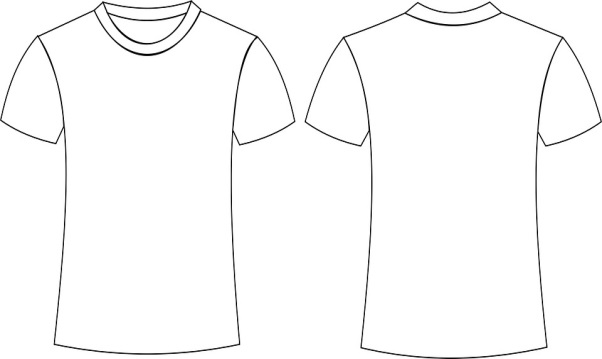 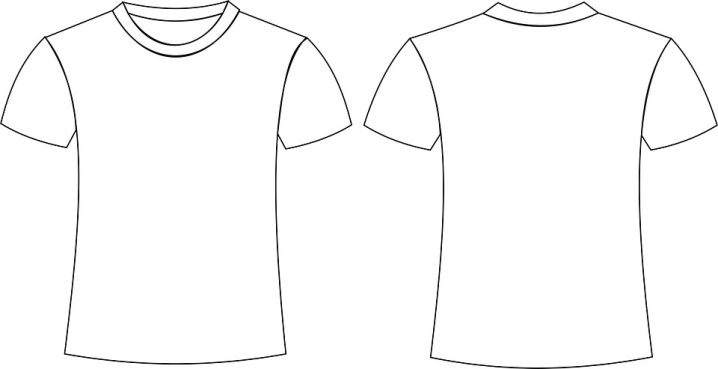 a) Quais são os números pares?     __________, ___________, ____________ e ___________.b) Quais são os ímpares?_________, ___________, _____________ e ___________.                                 c) Escreva, por extenso, os números pares registrados nas camisetas.                  ____________________________________________________________________________________________________________________________________________________________________________________________________________________________________________________________________ 7 – Resolva no Q.P. (Quadro posicional), as operações abaixo.  a) 256 + 433 = ___________                                                                                                        b) 584 + 205 = _____________     c) 765 – 442 = ___________            8 – O número    978   pode ser decomposto assim:                                 A ) 900 + 700 + 8B ) 90 + 70 + 8C ) 900 + 70 + 8D ) 900 + 700 + 809 – Leia e complete o segundo balão, respondendo o que o garoto pergunta. 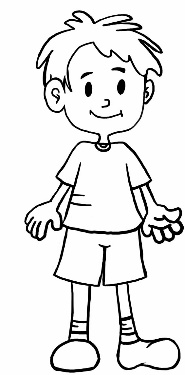 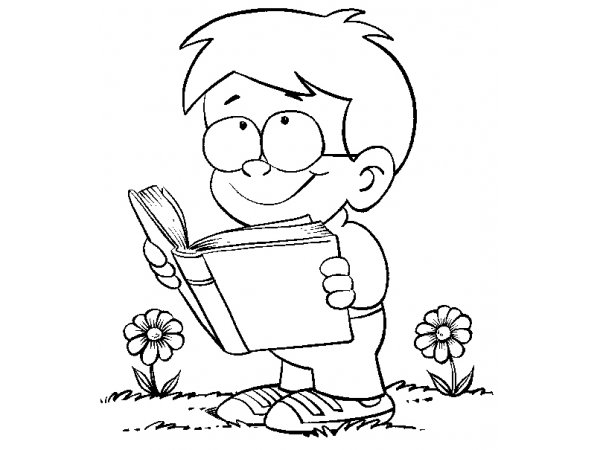 Centena	DezenaUnidadeCentena	DezenaUnidadeCentena	DezenaUnidade